M6 – SZÁMFELADATOK - KÉPANYAG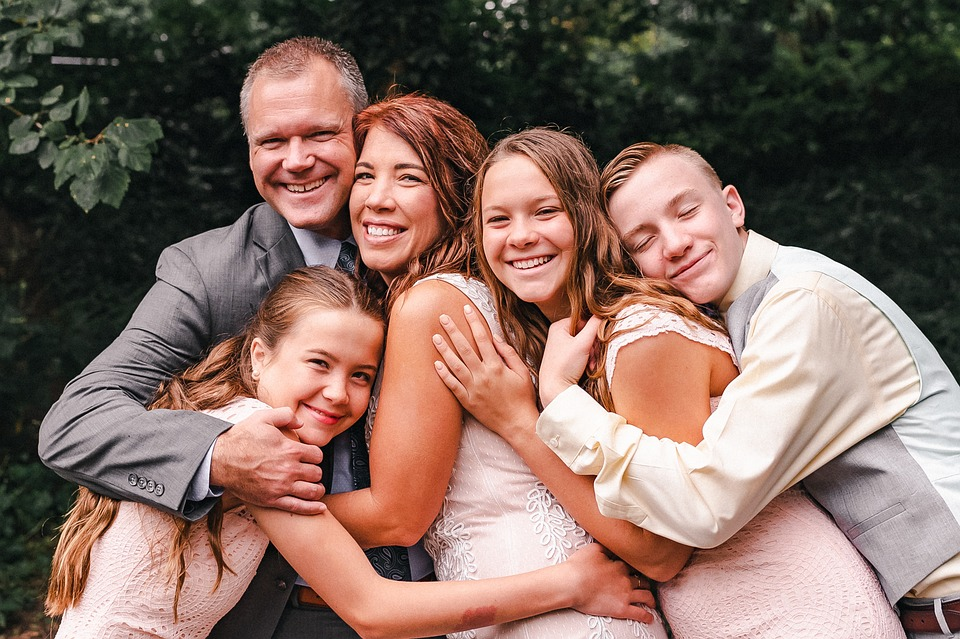 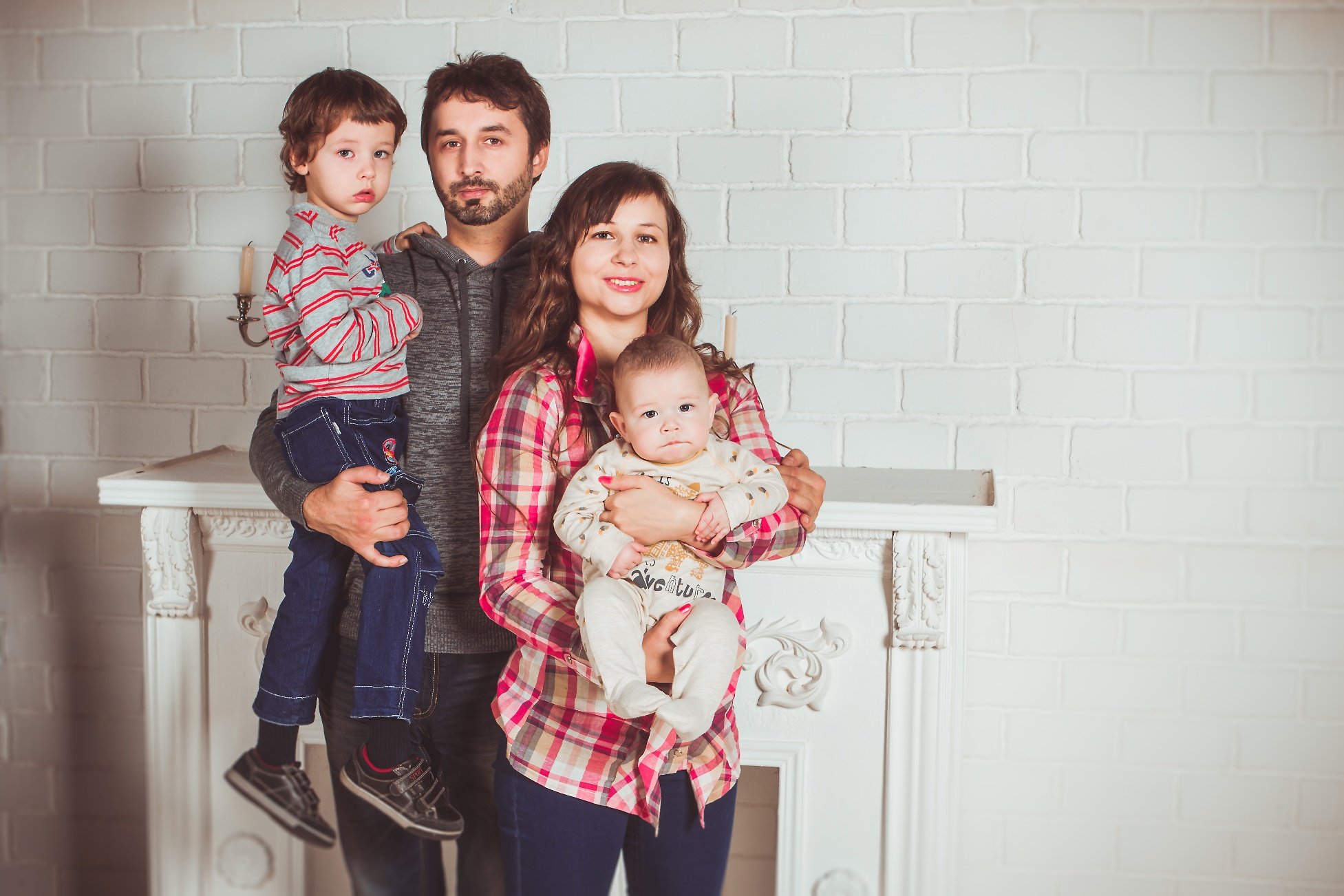 Képek forrása: https://www.pexels.com/hu-hu/foto/divat-ferfi-szeretet-emberek-1648387/https://pixabay.com/hu/photos/csal%c3%a1d-emberek-esk%c3%bcv%c5%91-nyc-5412437/